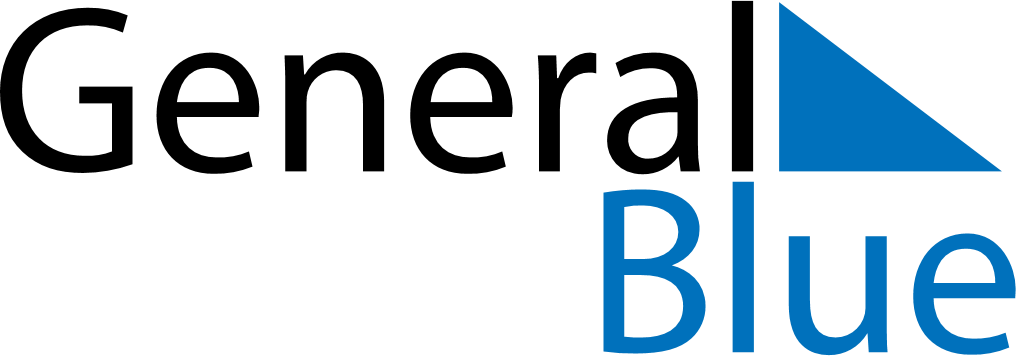 August 2022August 2022August 2022August 2022HungaryHungaryHungarySundayMondayTuesdayWednesdayThursdayFridayFridaySaturday123455678910111212131415161718191920Saint Stephen’s Day212223242526262728293031